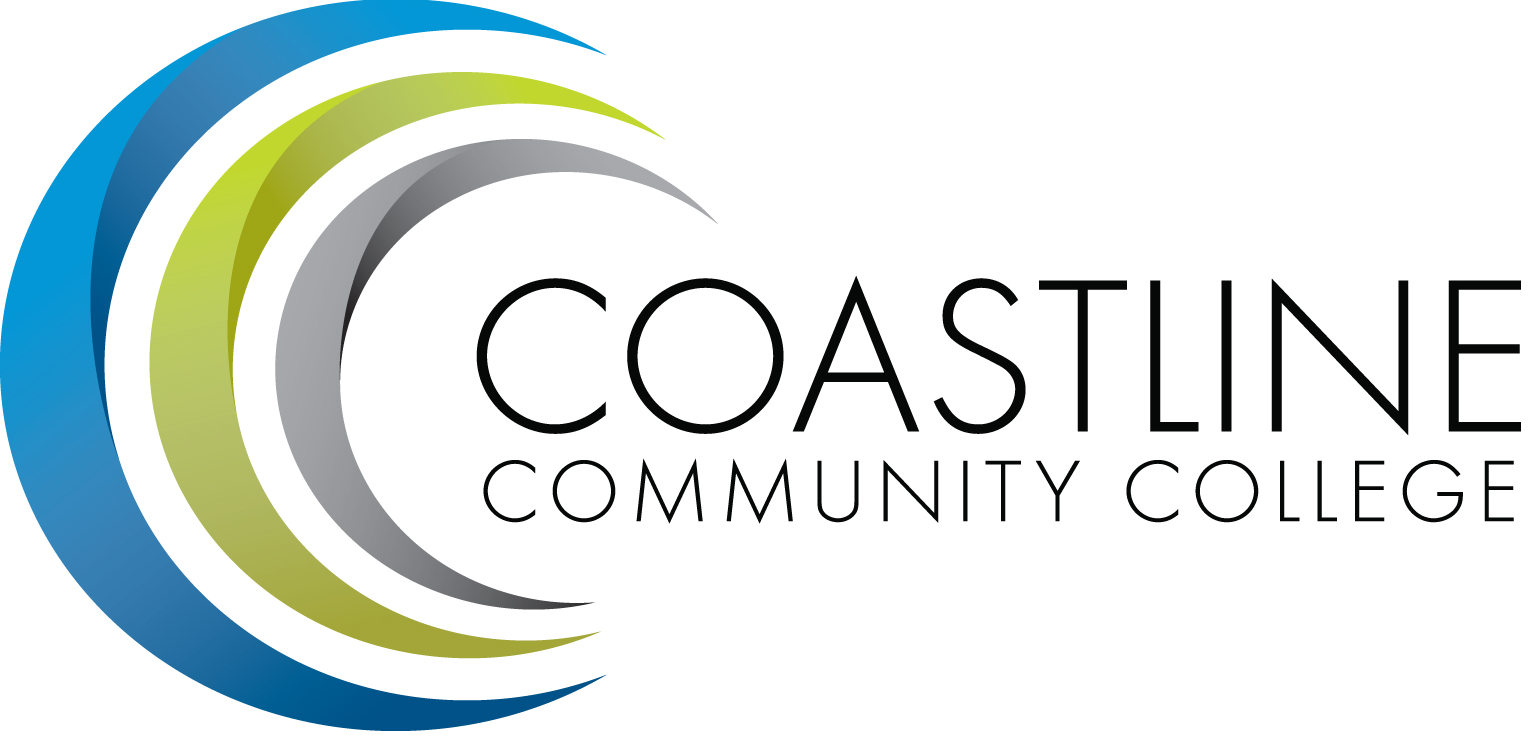 CALL TO ORDER WelcomeAdoption of AgendaApproval of Minutes :  September 14, 2017REPORTS Accreditation Self-Study Report – C. Nguyen, M. Colver, D. Cant2016-17 Facilities Usage Report – C. NguyenWestminster City’s Master Plan – C. NguyenGarden Grove City’s Parking Meeting – M. ColverDISCUSSIONFaculty Access to Facilities – V. RodriguezGeneral Posting bulletin board – C. NguyenAP/BP 3900 – Speech: Time, Place, Manner – D. EmersonVideo Projectors at GGC – D. ThompsonUpdated Security Staffing – M. ColverWing Plan Facilities Requests – A. ZentnerACTIONFollow-up from March 9, 2017 meeting:Install signage that is clearly visible for Parking Permit Dispenser at GGC – Dave Cant – An estimate for pricing of the Parking Permit machine is in process at this time.  Should be completed and installed by the end of May (if PORs are processed by District in a timely manner) ONGOINGRelabel parking spaces designated for staff at GGC-Dave Cant – Will be completed during the summer break before fall semester begins.  COMPLETED Follow-up from April 13, 2017 meeting:A task force will be established by the Area Facilitators in order to develop a process and protocol for posting of items on bulletin boards.  Follow-up Report will be provided in September. 
Cynthia Berry reported that the Area Facilitators met to discuss this issue.  The current District Administrative Procedures outlining posting procedures was reviewed.  However, the current Procedure as outlined, does not appear to be conducive to Coastline’s needs at this time.  After discussion, the Facilitators developed guidelines (to be incorporated for Coastline).  Cynthia Berry mentioned that items to be posted must be prioritized and approved prior to posting.  In addition, items to be posted should be submitted to the Dean’s office or the to the Facilitator’s Office for approval.  A lengthy discussion ensued amongst the committee regarding posting of materials on campus sites.  A new Policy needs to be written.  The Facilitators will structure a bulleted list of protocol items and provide an update to the committee in October.  REVISIT IN NOVEMBERFollow-up from September 14, 2017 meeting (new items)Dana will follow-up on “inspirational writings” for Le-Jao.Dave and Dana will follow-up on glass door issue at Le-Jao.Dave Cant will follow-up on parking space problem at NB Center.Mike Colver and Dave will follow-up on installation of screens and issue warnings to trespassers at NB Center.Mike will work on resolving the camera problems at GG Center.Christine will defer the Key Card Access problems to Vince for resolution.
STANDING REPORTSArea Update Le-Jao Center – J. DeBattistaArea Update Newport Beach Center – K. BledsoeArea Update Garden Grove Center – C. BerryArea Update College Center/Construction Projects Update – D. CantCampus Safety Report – M. ColverEmergency phonesFree SpeechEvacuation at NBCEmergency GeneratorAmerican Red Cross Disaster Preparedness AcademyANNOUNCEMENTSNext Meeting:  Thursday, December 14, 2017, 3:00-5:00 p.m. CCC 4th Floor Conference RoomADJOURNMENT